هو الكتاب المبين هذا يوم فيه ظهرت الأسرارحضرت بهاءاللهأصلي عربي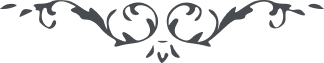 من آثار حضرة بهاءالله – لئالئ الحكمة، المجلد 2، لوح رقم (45)، الصفحة 118 – 119هو الکتاب المبینهذا یَومٌ فِیهِ ظَهَرَتِ الاَسرارُ وَ جَرَتِ الاَنهارُ وَ نَطَقَ لِسانُ العَظَمَةِ فِی سِجنِ عَکّاءَ المُلکُ وَ المَلَکُوتُ لِلّهِ رَبَّ الاَربابِ ، اِنّا اَنزَلنا الآیاتِ وَاظهَرنا البَیِّناتِ وَ القَومَ اَکثَرُهُم فِی غَفلَةٍ وَضَلالٍ ، قُل اِنّا ما اَدَّعَینا النُّبُوَّةَ وَ لا الوِصایَةَ وَ لا ما عِندَ القَومِ یَشهَدُ بِذلِکَ القَیّومُ وَ مَن عِندَهُ عِلمُ الاَسرارِ ، یا اَیُّها المَذکورُ لَدی المَسجُونِ قَد وَرَدَ عَلَینا فِی السَّجنِ ما ناحَت بِهِ الاَشیاءِ یَشهَدُ بِذلِکَ کِتابُ اللّهِ اَمامَ وُجُوهِ الاَحزابِ ، ضَع ما عِندَ القَوم وَ خُذْ کِتابَ اللّهِ بِقُوَّةٍ لا تَمنَعُها شُبُهاتُ الَّذِینَ کَفَرُوا بِاَلمَبدَا وَ المَآبِ ، قُل اِنَّهُ اَتی بِاَلحَقّ وَ اَظهَرَ ما کانَ مَکنُوناً فِی اَزَلِ الآزالِ ، طِرْ بِقَوادِمِ الاَنقِطاعِ فِی هذا الهَواءِ ثُمَّ اَذکُر رَبَّکَ فِی العَشیِّ وَ الاَشراقِ ، قُل یا قَومَ قَد اَتیٰ الیَومُ الَّذِی کانَ مَذکُوراً مرقُوماً مِن قَلَمِ اللّهِ فِی الزُبُرِ وَ الالواحِ ، اِنَّکَ لا تَحزَنْ مِن شَئٍ تَمَسَّک بِاَلبَیانِ ثُمَّ اَنصُر بِهِ رَبَّکَ مُنزِلَ الایاتِ ، اِنَّکَ اِذا سَمِعَت نِدائی الاحلی وَصَرِیرَ قَلَمِی الاعلی مِن سَجنِ عَکّاءَ قُل اِلٓهی اِلٓهی تَری المَظلُومَ بَینَ الاَعداءِ ، اَسئَلُکَ بِسُلطانِکَ الَّذِی غَلَبَ الاسَماءَ اَن تَجعَلَنِی مُستَقِیماً عَلی اَمرِکَ وَ ناطِقاً بِثَنائِکَ وَ قائِماً عَلی خِدمَةِ اولیائَکَ ، ثُمَّ افتَح عَلی وَجهِی بابَ رَحمَتِکَ ، اِنَّکَ اَنتَ المُقتَدِرُ العَزیزُ الوَهّابُ .